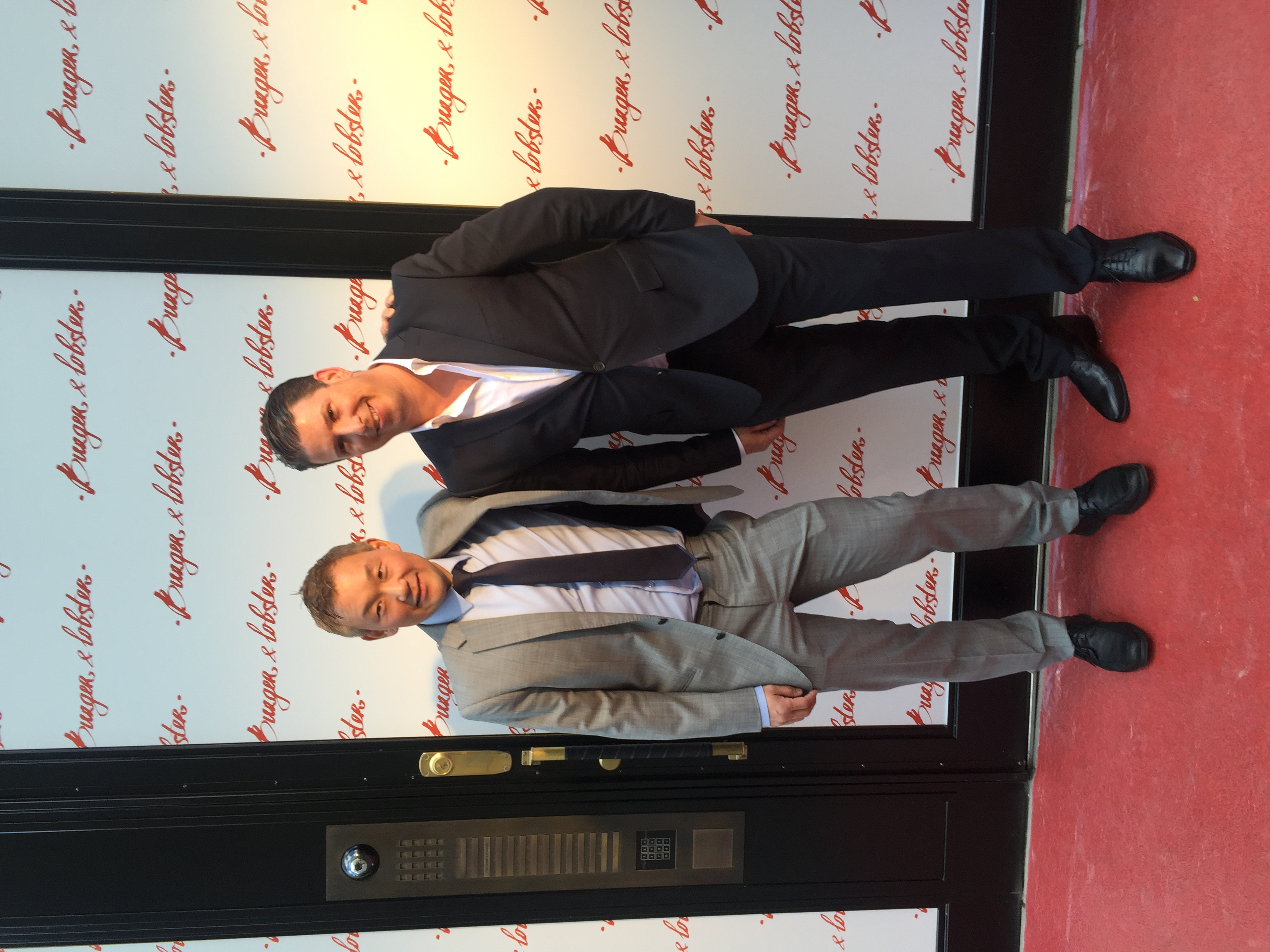 Nordrest och Pontus Frithiof i nytt partnerskapEfter tio år som kompanjoner går krögaren Pontus Frithiof och finansmannen Sven Hagströmer skilda vägar.Nordrest med ägaren Thomas Dahlstedt, som bland annat är franchisetagare till Burger & Lobster, har köpt ut Sven Hagströmer.Det var 2005 som Sven Hagströmer gick in som delägare i restaurangenPontus by the Sea med en tredjedel av aktierna. När lyxrestaurangenPontus! öppnade vid Stureplan två år senare tog Hagströmer en lika storägarandel där "Sven Hagströmer har varit en väldigt aktiv delägare, men de verksamheter vi drev tillsammans har gått från en omsättning på som mest 80 miljoner kronor till endast 10 Mkr", säger Pontus Frithiof.Förklaringen är att Pontus by the Sea såldes för något år sedan ochmatsalen i restaurang Pontus! vid Stureplan lades ned i våras. I delokalerna drivs numera restaurangen Pocket i gatuplanet (Pocket finns även i Solna) och en trappa ned i gamla matsalen återfinns det brittiskakonceptet Burger & Lobster med Thomas Dahlstedt som franchisetagare.Samtidigt som Thomas Dahlstedt blir delägare i Pontus Frithiofsrestaurangverksamheter genom att köpa Sven Hagströmers aktier utnyttjar Pontus Frithiof en option och blir ägare till 25 procent i Burger & Lobster. "Vi kände att det finns fördelar att driva det här tillsammans, Thomas och jag", säger Pontus Frithiof.Det är enbart ägarförändringar som genomförs, restaurangerna kommer att drivas vidare som vanligt."Burger & Lobster är lite som Hard Rock Cafe, det är ju ettfranchisekoncept som ser likadant ut överallt", konstaterar PontusFrithiof. På sikt ser han möjligheter till ytterligare samarbeten med Thomas Dahlstedt som också driver restauranggruppen Nordrest. Där ingår ett 20-tal Lunchrestauranger och Kvarterskrogarna 39 Wäst på Kungsholmen, Docklands i Finnboda och The Bay i Alvik Strand.